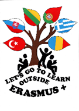 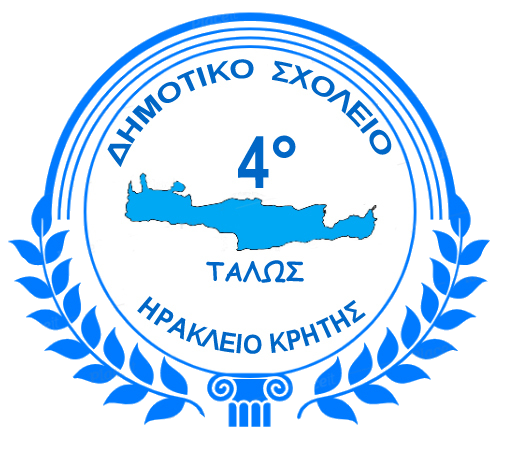      OUTDOOR	LESSON PLANSchool4th Primary school Iraklion Crete GreeceSubjectLets go to learn outsideTopic/ThemeWhen the imagination becomes art - The dollTimeframeAbout 1 monthLevel1rd  and 3rd grade of primary school ( 6-8 age)ActivityCollaborative and experiential learning appliesStudents are divided into groups and work with their grandmothers Looking for photos, books or the web, visit a folklore museumObjectivesGet the kids out of schoolGet in touch with the Elderly, hear and learn how they played in their yearsTo get acquainted with the materials of the dollTo collect the materials they needTo acquire fine mobility skills through the manufacture of dollsLearn how to make dolls from simple materialsRespect and watch their toysTo develop a spirit of cooperation and teamworkTo experience the joy of creationTo stimulate their imagination and make it artTo learn that nothing is thrown away and that with a little imagination everything is reusedMaterialMediaResourcesneededReading storiesHearing of life stories from grandmothers who visited schoolVisit of pupils to KEKOIF AP - COMMUNITY CARE CENTER FOR OPEN Elderly Protectors in our areaMonitoring doll construction by grandmothersPuppet making by the pupils themselvesDescription/Step-by-stepprocedureThey were informed, searched, read, listenedThey visited KEKOIF AP - COMMUNITY CARE CENTER for Elderly Protectors in our area and discussed with the ElderlyThey watched the stories told by the grandmothersThey watched their grandmother make dolls with simple materialsReflection/AssessmentThe goals of the program were achieved, the students were out of school, they came into contact with the Third Age, they learned to work with each other and with the older ones.They knew the joy of creation and the joy of creation.Students´ work examplesManufacture of dolls from simple materials